THE COUNCIL OF THE CITY OF NEW YORK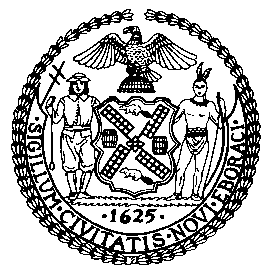 OFFICE OF THE GENERAL COUNSELCOMMITTEE REPORT OF THECOMMITTEE ON RULES, PRIVILEGES AND ELECTIONSHon. Keith Powers, ChairpersonMarch 10, 2022Council Chambers at City Hall New York City Conflicts of Interest Board (Candidates for appointment by the NYC Comptroller and the NYC Public Advocate with the advice and consent of the City Council)Georgia Pestana [M-015] Ifeoma Ike [M-016] COIB promulgates rules as necessary to implement and interpret the provisions of Chapter 68 of the New York City Charter, Conflicts of Interest (Chapter 68).  COIB is required to inform the public servants and City employees of Chapter 68 and other related interpretive rules.  COIB is furthermore required to administer an on-going program to educate public servants on Chapter 68. COIB shall also provide training to all individuals who become public servants, to inform them of Chapter 68 and assist City agencies in conducting on-going training programs regarding Chapter 68.COIB is also authorized to hear and decide violations of Chapter 68, impose fines of up to $25,000 per violation and recommend penalties, including suspensions or removal from office, to the appointing authority or the body charged with the responsibility of imposing such penalties, where COIB deems it appropriate. COIB is moreover required to issue and publish advisory opinions regarding matters covered under Chapter 68 that address proposed future conduct.  COIB is furthermore required to issue report of the board, annually. COIB’s mandate covers the Council as well as mayoral agency employees. COIB also collects and reviews financial disclosure reports. COIB consists of five members: Three appointed by the Mayor; one appointed by the New York City Comptroller; and one appointed by the New York City Public Advocate. All five must get the advice and consent of the City Council.  The mayor must also designate one of these members as the Chair.  COIB members serve a six (6) year term.  COIB members are prohibited from serving more than two consecutive six-year terms. Two members of COIB constitute a quorum and all actions of COIB must be by the affirmative vote of at least two members.COIB members are mandated to meet at least once per month.  The Charter states that these members should be chosen for their “independence, integrity, civic commitment and high ethical standards. Members are prohibited from holding public office, seeking election to any public office, being a public employee in any jurisdiction, holding political party office, or appearing as a lobbyist before the city. COIB members are compensated on a per diem basis, for each calendar day, when performing work for COIB.  Pursuant to Chapter 68, the compensation shall be no less than the highest amount paid to an official appointed to a board or commission, with the advice and consent of the Council.  The mayor has the authority to remove COIB members for substantial neglect of duty, gross misconduct of office, inability to discharge powers or duties of the office or violation of this section, following written notice of such removal and an opportunity for the member to reply. 	Pursuant to the Charter, COIB is authorized to appoint a Counsel to serve at its pleasure and employ or retain other such officers, employees and consultants as are necessary to exercise its powers and fulfill its obligations. The authority of the Counsel may be defined in writing, provided that neither the Counsel, nor any other officer, employee or consultant of COIB, shall be authorized to issue advisory opinions, promulgate rules, issue subpoenas, issue final determinations concerning violations of Chapter 68 of the Charter, or recommend or impose penalties. Also, COIB may, and has, delegated its authority to issue advisory opinions under Charter § 2604(e) to its Chair [Charter § 2602(g), and as per COIB’s Executive Director]. Ms. Pestana came before the Council’s Committee on Rules, Privileges and Elections on Monday, March 7, 2022.  If appointed by the Comptroller, Ms. Pestana will serve a six-year term that begins on April 1, 2022 and expires on March 31, 2028.  Ms. Ike came before the Council’s Committee on Rules, Privileges and Elections on Monday, March 7, 2022.  If appointed by the Public Advocate, Ms. Ike will serve a six-year term that begins on April 1, 2022 and expires on March 31, 2028.  Copies of the candidates’ résumés and the reports/resolutions message notice are annexed to this briefing paper.PROJECT STAFFCharles W. Davis III, Director Alycia Vassell, Senior Legislative InvestigatorRamses Boutin, Legislative InvestigatorLance Polivy, Counsel